DAFTAR PUSTAKA1. 	Nirwana A. Psikologi Kesehatan Wanita. Yogyakarta: Muha Medika; 2011.2. 	Kemenkes RI. Profil Kesehatan Indonesia. Jakarta; 2018.3. 	Dinkes Kab. Tangerang. Profil Kesehatan Kabupaten Tangerang. Kabupaten Tangerang; 2017.4. 	Sursilah I. Asuhan Persalinan Normal & Inisiasi Menyusui Dini. Yogyakarta: Deepublish; 2010.5. 	lailiyana dkk. Buku Ajar Asuhan Kebidanan Persalinan. Jakarta: Deepublish; 2008.6. 	Sulistyawati Ari N. Asuhan Kebidanan Pada Ibu Bersalin. Jakarta: Salemba Media; 2010.7. 	Sumarah D. Perawatan Ibu Bersalin. Yogyakarta: Fitramaya; 2010.8. 	Walyani ES dan EP. Asuhan Kebidanan Persalinan & Bayi Baru Lahir. Yogyakarta: Pustaka Baru Press; 2015.9. 	Prawirohardjo S. Ilmu Kebidanan. Jakarta: PT. Bina Pustaka Prawirohardjo; 2016.10. 	Damayanti IP. Asuhan kebidanan Komprohensif pada Ibu Bersalin dan Bayi Baru lahir. 2012.11. 	Manuaba IB. Ilmu Kebidanan Penyakit Kandungan dan KB untuk Bidan. 2012.12. 	Pusponegoro AD. Luka. Dalam: Sjamsuhidajat R, De Jong W, Penyunting. Buku Ajar Ilmu Bedah. Edisi Ke-2. Jakarta: EGC; 2015.13. 	Eka R. Panduan Bantuan Hidup Dasar Dan Pertolongan Pertama.Pdf. Lampung: E-Book Kesehatan; 2019.14. 	Kaplan, N, E., Hentz VR. Emergency Management of Skin and Soft Tissue Wounds. Boston: Little Brown; 2010.15. 	Damayanti, Ika Putri D. Panduan Lengkap Keterampilan Dasar Kebidanan II. Yogyakarta: Deepublish; 2015.16. 	Undang-Undang Republik Indonesia. 2019.17. 	Dwi Wahyuni E. Asuhan Kebidanan Komunitas. Jakarta: Kementerian Kesehatan Republik Indonesia; 2018.18. 	Lapau B. Metodologi Kebidanan.Pdf. Jakarta: Yayasan Pustaka Obor Indonesia; 2015.19. 	Varney H. Buku Ajar Asuhan Kebidanan Edisi 4 Vol.2. Jakarta: EGC; 2003.20. 	Fakultas Kedokteran Universitas Padjajaran. Obestetri Patologi Bagian Obstetri & Ginekologi. Bandung; 2010.21. 	Klinik JNP. Asuhan Perslinan Normal. Kota Bogor: Kementerian Kesehatan Republik Indonesia; 2016.22. 	Bahiyatun. Asuhan Kebidanan Nifas. Jakarta: EGC; 2009. 23. 	Pitriani R dan RA. Panduan Lengkap Asuhan Keb. Ibu Nifas Normal Askeb III.Pdf. Yogyakarta: Deepublish; 2014.24. 	Saifuddin AB. Buku Panduan Praktis Pelayanan Kesehatan Maternal Dan Neonatal. Jakarta: PT. Bina Pustaka Prawirohardjo; 2010.25. 	Manurung S. Buku Ajar Maternitas Asuhan Keperawatan Antenatal. Jakarta: CV Trans Info Media; 2011.26. 	Leveno KJ. Obstetri Williams. Jakarta: EGC; 2004.27. 	Aprillia Y. Hipnostetri: Rileks, Nyaman, Dan Aman Saat Hamil & Melahirkan.Pdf. Yogyakarta: Pustaka Rihana; 2010.Lampiran 1LEMBAR OBSERVASILampiran 2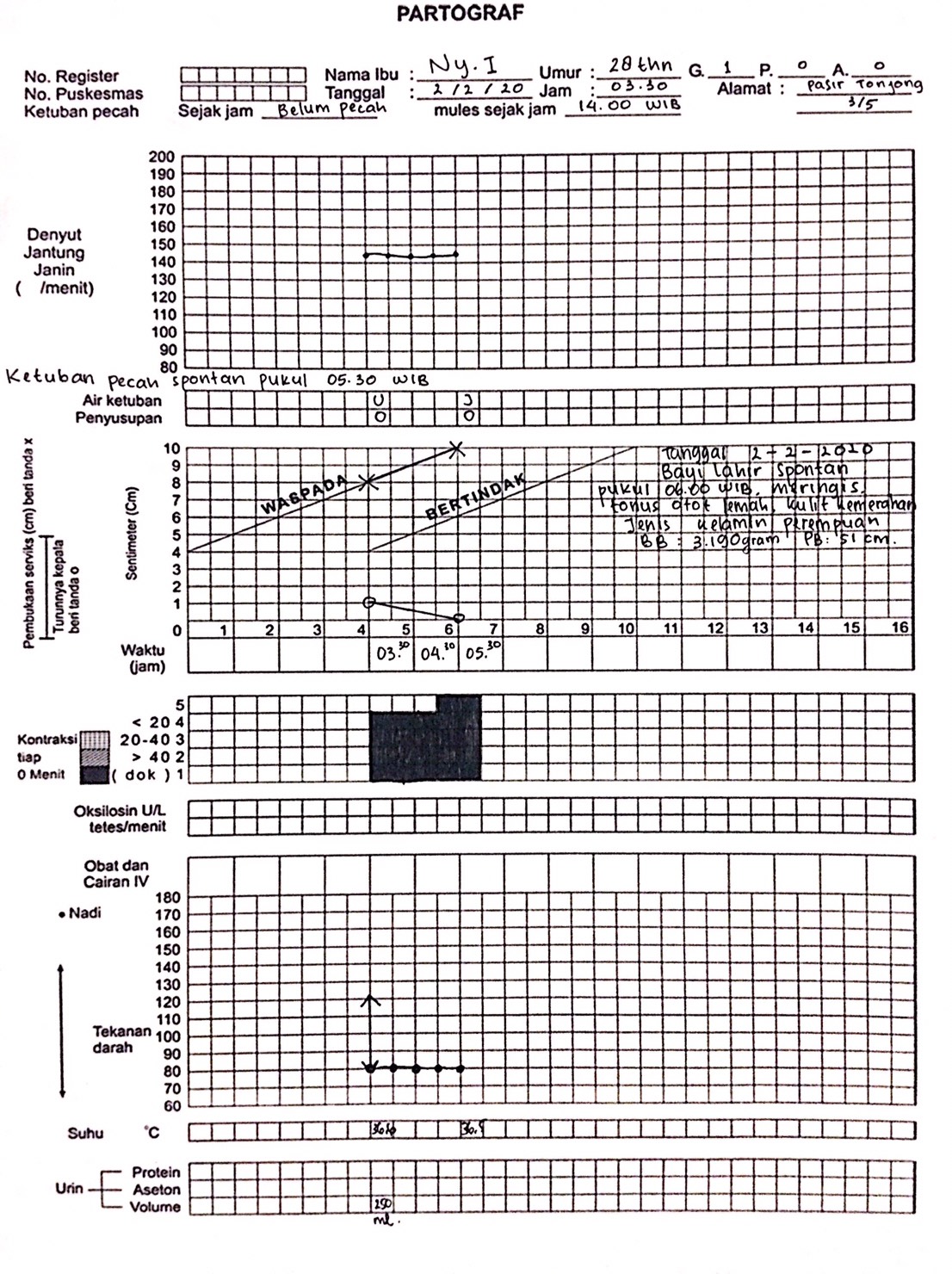 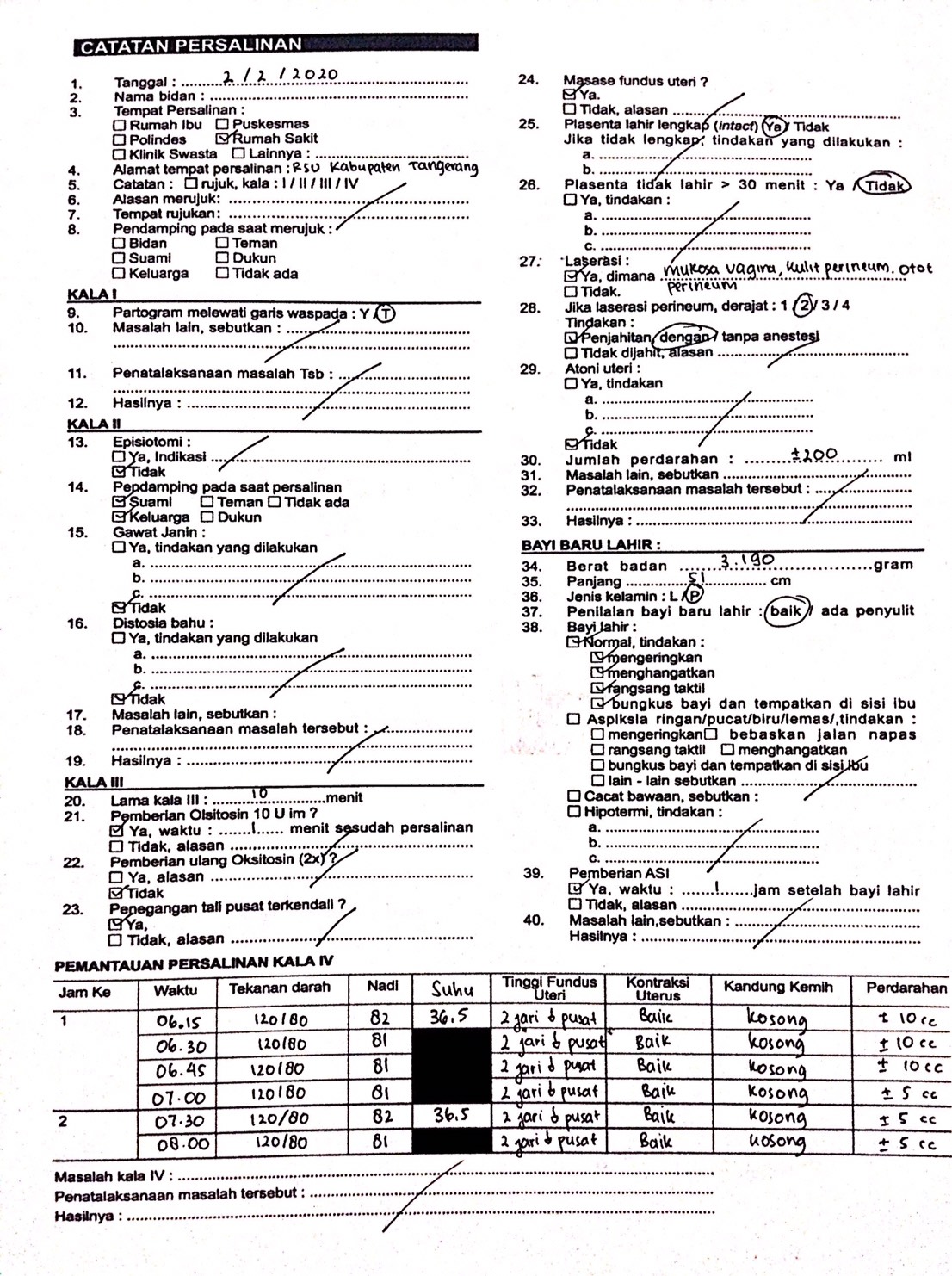 Lampiran 3SATUAN ACARA PENYULUHANTopik                     : Askeb Postnatal CareSub Topik              : Perawatan luka perineumSasaran                  : Ny. ITempat                  : Ruang Bersalin RSU Kabupaten TangerangHari / Tanggal        : Minggu, 2 Februari 2020Pukul                    : 12.00 WIBWaktu		  : 30 menitTujuan UmumSetelah mendapatkan penyuluhan, diharapkan Ny. I mampu mengetahui dan memahami perawatan luka perineum.Tujuan KhususSetelah mendapatkan penyuluhan selama 30 menit, Ny. I diharapkan dapat menjelaskan tentang:Pengertian perawatan perineumManfaat perawatan perineumFaktor yang mempengaruhi perawatan perineumKapan melakukan perawatan perineumLangkah-langkah perawatan perineumHal-hal yang perlu diperhatikan dalam perawatan luka perineumIsi/MateriPengertian perawatan perineumManfaat perawatan perineumFaktor yang mempengaruhi perawatan perineumKapan melakukan perawatan perineumLangkah-langkah perawatan perineumHal-hal yang perlu diperhatikan dalam perawatan luka perineumMetodeCeramah dan tanya jawabMateriTerlampirMedia	LeafletRencana evaluasiTanya jawab Jadwal pelaksanaanLAMPIRAN MATERIPengertian Perawatan PerineumPerawatan daerah antara paha yang dibatasi kemaluan dan anus.Manfaat Perawatan PerineumUntuk mencegah terjadinya infeksi sehubung dengan penyembuhan luka.Faktor yang Mempengaruhi Perawatan PerineumGizi terutama proteinObat-obatanKeturunanSrana dan prasarana (ada antiseptik)BudayaKapan Melakukan Perawatan PerineumSaat mandiSetelah buang air kecilSetelah buang air besarLangkah-Langkah Perawatan PerineumGanti pembalut wanita yang bersih setiap 4 – 6 jam. Posisikan pembalut dari arah depan dengan baik agar tidak tergeser.Lepaskan pembalut dari arah depan kebelakang untuk menghindari penyebaran bakteri dari anus ke kemaluan.Cebok dari arah depan kebelakang untuk mencegah kontaminasi luka kemaluan dari daerah anus.Bilas dengan air bersih pada daerah kemaluan setelah BAB ataupun BAK.Keringkan dengan handuk dengan cara ditepuk dari arah depan ke belakang.Jangan memegang daerah kemaluan sampai area tesebut pulih.Rasa gatal di sekitar jahitan adalah normal, hal tersebut merupakan tanda penyembuhan, untuk mengurangi rasa tidak nyaman sebaiknya kompres air dingin.Hindari berdiri atau duduk lama, untuk mengurangi tekanan pada daerah kemaluan, tidur miring lebih dianjurkan.Lakukan senam kegel sesering mungkin guna merangsang peredaran daerah di sekitar kemaluan, sehingga mempercepat penyembuhan dan memperbaiki funsi otot-otot.Hal yang Perlu Diperhatikan dalam Perawatan PerineumMenjaga agar daerah kemaluan selalu bersih dan kering.Menghindari pemberian obat tradisional.Menghindari pemakaian air panas untuk berendam.Mencuci luka perineum dengan air dan sabun 3 – 4 x/hari.Lampiran 4SATUAN ACARA PENYULUHANTopik                     : Askeb Postnatal CareSub Topik              : ASI Eksklusif, Breast Care, Teknik MenyusuiSasaran                  : Ny. I dan keluargaTempat                  : Ruang Nifas RSU Kabupaten TangerangHari / Tanggal        : Minggu, 2 Februari 2020Pukul                    : 12.00 WIBWaktu		  : 30 menitTujuan UmumSetelah mendapatkan penyuluhan, diharapkan Ny. I dan keluarga mampu mengetahui dan memahami tentang ASI eksklusif, breast care, dan teknik menyusui dengan benar.Tujuan KhususSetelah mendapatkan penyuluhan selama 30 menit, Ny. I dan keluarga diharapkan dapat menjelaskan tentang:Pengertian ASI eksklusifManfaat ASI eksklusif bagi bayi dan bagi ibuKeunggulan pemberian ASITeknik menyusui yang benarPengertian breast care (perawatan payudara)Manfaat dan tujuan perawatan payudaraWaktu pelaksanaan perawatan payudaraTeknik dan langkah perawatan payudaraIsi/MateriPengertian ASI eksklusifManfaat ASI eksklusif bagi bayi dan bagi ibuKeunggulan pemberian ASITeknik menyusui yang benarPengertian breast care (perawatan payudara)Manfaat dan tujuan perawatan payudaraWaktu pelaksanaan perawatan payudaraeknik dan langkah perawatan payudaraMetodeDiskusi dan tanya jawabMateriTerlampirMedia	LeafletRencana evaluasiTanya jawab Jadwal pelaksanaanLAMPIRAN MATERIPengertian Asi Ekslusif ASI Ekslusif adalah pemberian ASI tanpa makanan dan minuman tambahan lain pada bayi sampai enam bulan. (Depkes RI.2004)Pada tahun 2001 World Health Organization menyatakan bahwa asi ekslusif pada enam bulan pertama hidup bayi adalah yang terbaik. Dengan demikian, ketentuan sebelumnya (bahwa asi ekslusif itu cukup empat bulan) sudah tidak berlaku lagi.  (WHO.2001)Jadi, ASI ekslusif adalah bayi hanya diberi asi saja, sejak usia 30 menit post natal (setelah lahir) sampai usia enam bulan tanpa tambahan makanan lain da tanpa tanpa minuman lain. Manfaat Pemberian ASI Ekslusif Bagi Bayi ASI sebagai nutrisiASI merupakan sumber gizi yang sangat ideal  dengan komposisi yang seimabng dan disesuaikan dengan kebutuhan pertumbuhan bayi. Asi adalah makanan bayi yang paling baik kualitas maupun kuantitasnya. Melalui penatalaksanaan menyusui bayi yang benar. ASI sebagai makanan tunggal akan cukup memenuhi kebutuhan tumbuh bayi normal sampai usia 6 bulan. (Utami, 2005)ASI meningkatkan daya tahan tubuh bayi Bayi baru lahir secara alamiah mendapatkan zat kekebalan dari ibuya melalui ibunya melalui plasenta, tetapi kadar zat tersebut akan cepat sekali menurun segera setelah bayi lahir. Padahal bayi sampai usia beberapa bulan tubuh bayi belum dapat membentuk sendiri zat kekebalan tubuh secara sempurna. Oleh karena itu, kadar kekebalan zat di tubuh bayi menjadi rendah. Hal ini akan tertutupi jika bayi mengkonsumsi ASI. ASI mengandung zat kekebalan yang akan melindungi bayi dari bahaya penyakit dan infeksi. (Roesli, 2000; Depkes 2001) ASI mudah dicernaASI mudah dicerna karena mengandung enzim pencernaan sehingga bayi yang diberi ASI tidak mengalami obstipasi (sembelit) dan ASI tidak memberikan fungsi saluran pencernaan dan ginjal yang belum sempurna. (Sulistijani, 2001)Bagi Ibu Menjarangkan kehamilan Menyusui/ memberikan ASI pada bayi merupakan alat kontrasepsi alamiah yang aman,murah, dan cukup berhasil karena pada ibu yang menyusui, yang haidnya belum muncul kembali akan kecil kemungkinan untuk menjadi hamil. (Depkes, 2001) Mempercepat ibu kembai ke berat badan sebelum hamilMenyusui memerlukan energy yang  besar. Tubuh ibu akan mengambil sumber energy dari lemak – lemak yang tertimbun selama hamil terutama di bagian paha dan lengan atas, sehingga berat badan ibu yang menyusui akan lebih cepat kembali ke berat badan semula. (Siti Saleha, 2009)Mengurangi kemungkinan kanker payudara dan ovarium Beberapa penelitian menunjukkan bahwa menyususi akan mengurangi kemungkinan terjadinya kanker payudara dan akan mengurangi risiko ibu terkena penyakit kanker indung telur/ovarium. (Alkatir,1996; Roesli, 2000)Keunggulan Pemberian ASI Teknik Menyusui Yang BenarCuci tangan dengan bersih menggunakan sabunPerah sedikit ASI dan oleskan disekitar putting Ibu duduk dan berbaring dengan santaiBayi diletakkan menghadap ibu dengan posisi sanggah seluruh tubuh bayi jangan leher dan bahunya saja tetapi, kepala dan tubuh bayi lurusHadapkan bayike dada ibu, sehingga hidung bayi berhadapan dengan putting susuDekatkan badan bayi ke badan ibu, menyentuh bibir bayi ke putting susunya dan menunggu sampai mulut bayi terbuka lebarSegera dekatkan bayi sedemikian rupa, sehingga bibir bawah bayi, terletak di bawah putting ibu, pastikan seluruh bagian hitam pada putting payudara masuk ke dalam mulut bayi.Tetap perhatikan hdung bayi, agar tidak menghalangi jalan napas bayiBREAST CAREPengertianPost natal breast care pada ibu nifas merupakan perawatan payudara yang dilakukan pada ibu pasca melahirkan/nifas untuk melancarkan sirkulasi darah dan mencegah tersumbatnya saluran susu sehingga memperlancar pengeluaran ASI. Pelaksanaan perawatan payudara dimulai sedini mungkin, yaitu 1-2 hari setelah bayi dilahirkan dan dilakukan 2 kali sehari.Perawatan payudara adalah suatu kegiatan yang dilakukan secara sadar dan teratur untuk memeliharan kesehatan payudara waktu hamil dengan tujuan untuk mempersiapkan laktasi pada waktu post partumManfaat dan tujuan perawatan payudaraPerawatan payudara hendaknya dilakukan sedini mungkin selama kehamilan dalam upaya mempersiapkan bentuk dan fungsi payudara sebelum terjadi laktas.Jika persipan kurang dapat terjadi gangguan penghisapan pada bayi akibat ukuran puting yang kecil atau mendelep. Akibat lain bisa terjadi produksi Asi akan terlambat serta kondisi kebersihan payudara ibu tidak terjamin sehingga dapat membahayakan kesehatan bayi. Dipihak ibu, akibat perawatan yang kurang pada saat persalinan ibu belum siap menyusui sehingga jika bayi disusukan ibu akan merasakan geli atau perih pada payudaranya.Tujuan perawatan payudara adalah :Memelihara hygene payudaraMelenturkan dan menguatkan puting susuPayudara yang terawat akan memproduksi ASI cukup untuk kebutuhan bayiDengan perawatan payudara yang baik ibu tidak perlu khawatir bentuk payudaranya akan cepat berubah sehingga kurang menarik.Dengan perawatan payudara yang baik puting susu tidak akan lecet sewaktu dihisap oleh bayi.Melancarkan aliran ASIMengatasi puting susu datar atau terbenam supaya dapat dikeluarkan sehingga siap untuk disusukan kepada bayinya Akibat jika tidak dilakukan perawatan payudaraBerbagai dampak negatif dapat timbul jika tidak dilakukan perawatan payudara sedini mungkin. Dampak tersebut meliputi :Puting susu mendelepAnak susah menyusuiASI lama keluarProduksi ASI terbatasPembengkakan pada payudaraPayudara meradangPayudara kotorIbu belum siap menyusuiKulit payudara terutama puting akan mudah lecet.Waktu PelaksanaanPertama kali dilakukan pada hari kedua setelah melahirkanDilakukan minimal 2x dalam sehariHal-Hal Yang Perlu Diperhatikan Dalam Melakukan Perawatan PayudaraPotong kuku tangan sependek mungkin,serta kikir agar halus dan tidak melukai payudara.Cuci bersih tangan dan terutama jari tangan.Lakukan pada suasana santai,misalnya pada waktu mandi sore atau sebelum berangkat tidur. Persyaratan Perawatan PayudaraPengurutan harus dikerjakan secara sistematis dan teratur minimal dua kali dalam sehari.Memperhatikan makanan dengan menu seimbangMemperhatikan kebersihan sehari-hariMemakai BH yang bersih dan bentuknya yang menyokong payudaraMenghindari rokok dan minuman beralkoholIstirahat yang cukup dan pikiran yang tenangLangkah-langkah perawatan payudara Persiapan alat untuk perawatan payudara Handuk 2 buahWashlap 2 buahBaskom berisi air dingin 1 buahBaskom berisi air hangat 1 buahMinyak kelapa/baby oilBaskom kecil 1 buah berisi kapas/kasa secukupnyaBaki, alas dan penutupPelaksanaanMemberikan prosedur yang akan dilaksanakanMengatur lingkungan yang aman dan nyamanMengatur posisi klien dan alat-alat peraga supaya mudah dijangkauCuci tangan sebelum dilaksanakan perawatan payudaraPasang handuk di pinggang klien satu dan yang satu dipundakTeknik/Cara Perawatan PayudaraTempelkan kapas yang sudah diberi minyak kelapa atau baby oil selama ± 5 menit, kemudian puting susu dibersihkanTempelkan kedua telapak tangan diantara kedua payudara.Pengurutan dimulai kearah atas, kesamping, lalu kearah bawah.Dalam pengurutan posisi tangan kiri kearah sisi kiri, telapak tangan kanan kearah sisi kanan.Pengurutan diteruskan kebawah,kesamping selanjutnya melintang, lalu telapak tangan mengurut kedepan kemudian kedua tangan dilepaskan dari payudara,ulangi gerakan 20-30 kaliGerakan-gerakan pada perawatan payudara Gerakan PertamaKedua tangan disimpan di bagian tengah atau antara payudara, gerakan tangan ke arah atas pusat ke samping, ke bawah kemudian payudara diangkat sedikit dan dilepaskan, lakukan 20-30 kali.Gerakan KeduaSatu tangan menahan payudara dari bawah, tangan yang lain mengurut payudara dengan pinggir tangan dari arah pangkal ke puting susu, dilakukan 20-30 kali dilakukan pada kedua payudara secara bergantian. Gerakan KetigaSatu tangan menahan payudara di bagian bawah, tangan yang lain mengurut dengan bahu, jari tangan mengepal, lakukan pengurutan dari arah pangkal ke puting susu, 20-30 kali dilakukan pada kedua payudara secara bergantian.Selesai pengurutan, payudara disiram dengan air hangat dan dingin bergantian selama ± 5 menit,keringkan payudara dengan handuk bersih kemudian gunakan BH yang bersih dan menopang.Pakailah  BH yang terbuka bagian depannya (untuk Ibu menyusui) dan yang menyangga buah dada atau langsung susui bayi.ASI EKSKLUSIFDefinisiASI Eksklusif adalah hanya memberikan ASI tanpa memberikan makanan dan minuman lain kepada bayi sejak lahir sampai bayi berumur 6 bulan, kecuali obat dan vitamin. (DEPKES 2004) (WHO 2001).ASI Ekslusif adalah bayi hanya diberi ASI saja, tanpa tambahan cairan seperti susu formula, air jeruk, madu, air teh, air putih dan tanpa tambahan makanan padat seperti pisang, pepaya, bubur susu, biskuit, bubur nasi dan tim. (Roesli 2004)Komposisi ASIKandungan ASI nyaris tak tertandingi. ASI mengandung zat gizi yang secara khusus diperlukan untuk menunjang proses tumbuh kembang otak dan memperkuat daya tahan alami tubuhnya. Komposisi zat utama dalam ASI:Laktosa 7gr/100ml.Lemak 3,7-4,8gr/100ml.Oligosakarida 10-12 gr/ltr.Protein 0,8-1,0gr/100ml.Perbedaan komposisi dengan susu formula secara garis besar yaitu kandungan lemak, energi, laktosa, vitamin C pada ASI jauh lebih banyak daripada susu formula. (Sumber : Diah Krisnatuti, 2000)Keuntungan ASI Bagi BayiASI adalah makanan bayi alamiah yang disediakan untuk bayi anda, dengan komposisi nutrisi yang sesuai untuk perkembangan bayi yang sehat.ASI mudah dicerna oleh bayi sehingga jarang menyebabkan konstipasiNutrisi yang dikandung dalam ASI sangat mudah diserap oleh bayiASI kaya akan antibodi (zat kekebalan tubuh) yang membantu tubuh bayi untuk melawan infeksi dan penyakit lainnya.ASI juga menurunkan resiko diare, infeksi saluran nafas bagian bawah, infeksi saluran kencing, dan juga menurunkan resiko kematian bayi mendadak.Memberikan ASI juga membina ikatan kasih sayang antara ibu dan bayi.Keuntungan ASI Bagi IbuMemberikan ASI segera setelah melahirkan akan meningkatkan kontraksi rahim, yang berarti mengurangi pendarahan.Memberikan ASI juga membantu memperkecil ukuran rahim ke ukuran sebelum hamil.Menyusui (ASI) membakar kalori sehingga membantu penurunan berat badan lebih cepat.Beberapa ahli menyatakan bahwa terjadinya kanker payudara pada wanita menyusui sangatlah rendah.Tips Menyusui Yang Benar Teknik Menyusui Yang Benar adalah cara memberikan ASI kepada bayi dengan perlekatan dan posisi ibu dan bayi dengan benar.Posisi perlekatan mulut bayi mulut bayi saat menyusu adalah memasukan puting beserta areola mamae (daerah hitam pada payudara) ke dalam mulut bayi, bukan hanya putingnya saja sehingga tidak membuat puting ibu menjadi lecet. Waktu menyusui paling tepat adalah saat bayi selesai dimandikan. Dalam kondisi tersebut bayi merasa segar dan akan meminum susu lebih banyak.Belai dan dekap bayi anda pada saat menyusui.Bersihkan puting dan hindari dari bau-bauan yang tajam yang dapat membuat pusing bayi anda.Langkah- Langkah Menyusui Yang BenarTujuan menyusui yang benar adalah untuk merangsang produksi susu memperkuat refleks menghisap bayiPosisiPosisi madona atau menggendong: bayi berbaring menghadap ibu, leher dan punggung atas bayi diletakan pada lengan bawah lateral payudara. Ibu menggunakan tangan lainnya untuk memegang payudara jika diperlukanPosisi football atau mengepit: bayi berbaring atau punggung melingkar antara lengan dan samping dada ibu. Lengan bawah dan tangan ibu menyangga bayi, dan ia menggunakan tangan sebelahnya untuk memegang payudara jika diperlukanPosisi berbaring miring: ibu dan bayi berbaring miring saling berhadapan. Posisi ini merupakan posisi yang paling aman bagi ibu yang mengalami penyembuhan dari proses persalinan melalui pembedahanTahap tata laksana menyusuiPosisi badan ibu dan badan bayi:Ibu harus duduk atau berbaring dengan santaiPegang bayi pada belakang bahunya, tidak pada dasar kepalaPutar seluruh badan bayi sehingga menghadap ke ibuRapatkan dada bayi dengan dada ibu atau bagian bawah payudara ibuTempelkan dagu bayi pada payudara ibuDengan posisi ini maka telinga bayi akan berada dalam satu garis dengan leher dan lengan bayiJauhkan hidung bayi dari payudara ibu dengan cara menekan pantat bayi dengan lengan ibu bagian dalamPosisi mulut bayi dan puting susu ibuKeluarkan ASI sedikit oleskan pada puting susu dan areolaPegang payudara dengan pegangan seperti membentuk huruf C  yaitu payudara dipegang dengan ibu jari dibagian atas dan jari yang lain menopang dibawah atau dengan pegangan seperti gunting (puting susu dan areola  dijepit oleh jari telunjuk dan jari tengah seperti gunting) dibelakang areolaSentuh pipi/bibir bayi untuk merangsang rooting refleks (refleks menghisap)Tunggu sampai mulut bayi terbuka lebar, dan lidah menjulur kebawahDengan cepat dekatkan bayi ke payudara ibu dengan menekan bahu belakang bayi bukan belakang kepalaPosisikan puting susu diatas bibir atas bayi dan berhadap-hadapan dengan hidung bayKemudian arahkan puting susu keatas menyusuri langit-langit mulut bayiUsahakan sebagian besar areola masuk ke mulut bayi, sehingga puting susu berada diantara pertemuan langit-langit yang keras (palatum durum) dan langit-langit yang lunak (palatum molle)Lidah bayi akan menekan dinding bawah payudara dengan gerakan memerah sehingga ASI akan keluarSetelah bayi menyusu atau menghisap payudara dengan baik, payudara tidak perlu dipegang atau disangga lagiBeberapa ibu sering meletakan jarinya pada payudara dengan hidung bayi dengan maksud untuk memudahkan bayi bernafas. Hal ini tidak perlu karena hidung bayi telah dijauhkan dari payudara dengan cara menekan pantat bayi dengan lengan ibuDianjurkan tangan ibu yang bebas untuk mengelus-elus  bayiTanda-tanda posisi bayi menyusu dengan baikTubuh bagian depan bayi menempel pada tubuh ibuDagu bayi menempel pada payudara ibuDada bayi menempel pada dada ibu yang berada didasar payudara (payudara bagian bawah)Telinga bayi berada dalam satu garis dengan leher dan lengan bayiMulut bayi terbuka lebar dengan bibir bawah yang terbukaHidung bayi mendekati kadang-kadang menyentuh payudara ibuMulut bayi mencakup sebanyak mungkin areola (tidak hanya puting saja), sehingga sebagian besar areola tidak tampakLidah bayi menopang puting susu dan areola bagian bawahBibir bawah bayi melengkung keluarBayi menghisap kuat dan dalam secara perlahan dan kadang-kadang disertai berhenti sesaatTerkadang terdengar suara bayi menelanBayi puas dan tenang pada akhir menyusuPuting susu tidak terasa sakit atau lecetMenciptakan praktek menyusui yang baikPosisi yang benarPerlekatan harus benarTidak diberi botol atau empengMenghisap sesering mungkin meningkatkan produksi ASIPerlihatkan cara menyusui yang efektifTanda-tanda posisi menyusu yang salahMulut tidak terbuka lebar, dagu tidak menempel pada payudaraDada bayi tidak menempel pada dada ibu, sehingga leher bayi berputarSebagian besar daerah areola masih terlihatBayi menghisap sebentar-sebentarBayi tetap gelisah pada akhir menyusuKadang-kadang bayi minum berjam-jamPuting susu ibu lecet dan sakitLampiran 5SATUAN ACARA PENYULUHANTopik                     : Askeb Bayi Baru LahirSub Topik              : Perawatan Bayi Baru lahirSasaran                  : Ny. I dan keluargaTempat                  : Ruang Nifas RSU Kabupaten TangerangHari / Tanggal        : Senin, 3 Februari 2020Pukul                    : 16.00 WIBWaktu		  : 30 menitTujuan UmumSetelah mendapatkan penyuluhan, diharapkan Ny. I dan keluarga mampu mengetahui dan memahami perawatan bayi baru lahir.Tujuan KhususSetelah mendapatkan penyuluhan selama 30 menit, Ny. I dan keluarga diharapkan dapat menjelaskan tentang:Pengertian bayi baru lahir (BBL)Tujuan perawatan BBLMacam-macam perawatan BBLTanda bahaya BBLIsi/MateriPengertian bayi baru lahir (BBL)Tujuan perawatan BBLMacam-macam perawatan BBLTanda bahaya BBLMetodeCeramah dan tanya jawabMateriTerlampirMedia	LeafletRencana evaluasiTanya jawab Jadwal pelaksanaanLAMPIRAN MATERIPengertian Bayi Baru LahirBayi yang lahir normal atau cukup bulan dengan lama kehamilan 37 – 42 minggu dan berat lahir 2.500 – 4.000 gram baik secara normal maupun operasi sesar.Tujuan Perawatan Bayi Baru LahirMempertahankan kebersihan dan kesehatan bayi.Mempertahankan kehangatan dan mencegah suhu bayi turun.Memastikan keamanan dan mencegah cedera atau infeksi.Mengidentifikasi masalah-masalah yang memerlukan perhatian segera.Macam-Macam Perawatan Bayi Baru LahirPerawatan tali pusatJangan beri apapun seperti alkohol, ramuan tradisional, dan dedaunan. Selalu pastikan dalam keadaan kering.Biasanya akan lepas sebelum 1 – 2 minggu.Bungkus dengan kassa steril kering.Memandikan bayi baru lahirMemandikan bayi menggunakan air hangat dan jangan terlalu lama, lalu pakaikan baju, dan topi agar menjaga kehangatannya.Menjaga kebersihan kemaluanBersihkan dengan air seperti selesai BAB/BAK dan hindari menggunakan diapers sepanjang hari.Menjaga kehangatan bayiPastikan bayi selalu dalam keadaan hangat, perhatikan suhu ruangan.Perawatan kuku bayiGunting kuku bayi setiap panjang saat dia tidur dengan hati-hati.Perawatan mata bayi (jika kotor)Bersihkan mata bayi dengan kapas bulat yang dicelupkan air hangat.Perawatan telinga bayi (jika kotor)Bersihkan dengan kapas bertangkai yang ujungnya dibasahi air hangat.Menidurkan bayiBayi tidur ± 16 jam/hari. Pasang kelambu saat bayi tidur siang/malam dan pastikan bayi aman.Memberikan ASIBerikan ASI eksklusif selama 6 bulan, cukup ASI saja tidak perlu tambahan makan lain seperti pisang, madu, dan air mineral lainnya.Tanda Bahaya Bayi Baru LahirMalas menyusuKejangMengantuk terus atau tidak sadarNafas cepat > 60 x/menit atau nafas lambat < 40 x/menitTangisan merintihTubuh tampak kuningTali pusat kemerahan atau berbauLampiran 6SATUAN ACARA PENYULUHANTopik                     : Asuhan Keluarga BerencanaSub Topik              : Pemilihan Alat KontrasepsiSasaran                  : Ny. I dan keluargaTempat                  : Rumah Ny.IHari / Tanggal        : Sabtu, 8 Februari 2020Pukul                    : 17.00 WIBWaktu		  : 30 menitTujuan UmumSetelah mendapatkan penyuluhan, diharapkan Ny. I dan keluarga mampu mengetahui dan memahami pemilihan alat kontrasepsi yang sesuai dengan kebutuhan.Tujuan KhususSetelah mendapatkan penyuluhan selama 30 menit, Ny. I dan keluarga diharapkan dapat menjelaskan tentang:Pengertian keluarga berencanaPengertian kontrasepsiMacam-macam kontrasepsi yang dapat digunakanIndikasi dan kontraindikasi dari setiap alat kontrasepsiIsi/MateriPengertian keluarga berencanaPengertian kontrasepsiMacam-macam kontrasepsi yang dapat digunakanIndikasi dan kontraindikasi dari setiap alat kontrasepsiMetodeCeramah dan tanya jawabMateriTerlampirMedia	LeafletRencana evaluasiTanya jawab Jadwal pelaksanaanLampiran MateriPengertian Keluarga BerencanaKeluarga berencana adalah tindakan yang membantu individu atau pasangan suami-istri untuk mengindari kelahiran yang diinginkan, mendapatkan kelahiran yang memang diinginkan, mengatru interval diantara kelahiran.Keluarga berencana adalah proses yang disadari oleh pasangan untuk memutuskan jumlah dan jarak anak serta waktu kelahiran.Pengertian KontrasepsiKontrasepsi adalah usaha-usaha untuk mencegah terjadinya kehamilan, usaha itu dapat bersifat sementara dan permanen.Macam-Macam Alat KontrasepsiKondomKondom merupakan selubung/sarung karet yang dapat terbuat dari berbagai bahan diantaranya lateks (karet), plastic (vinil), atau bahan alami (produk hewani) yang dipasang pada penis saat hubungan seksual. Kondom tidak hanya mencegah kehamilan, tetapi juga mencegah IMS termasuk HIV/AIDS. Kondom dapat dipakai bersama kontrasepsi lain untuk mencegah IMS. Standar kondom dilihat dari ketebalan, pada umumnya standar ketebalan adalah 0,02 mm.PilMini-Pil bukan menjadi pengganti dari Pil Oral Kombinasi, tetapi hanya sebagai suplemen atau tambahan yang digunakan oleh wanita-wanita yang ingin menggunakan kontrasepsi oral tetapi sedang menyusui atau untuk wanita yang harus menghindari estrogen oleh sebab apapun.Pil yang mengandung estrogen dan progesterone yang dapat dipakai oleh semua ibu usia reproduksi baik yang sudah memiliki anak maupun belum.SuntikSuntik 1 bulan: jenis suntikan kombinasi adalah 25 mg depo medroksiprogesteron asetat dan 5 mg nerotindron enantat dan 5 mg estradiol valerat yang diberikan setiap satu bulan sekali.Suntik 3 bulan: jenis suntikan yang mengandung 150 mg DMPA dan diberikan setiap 3 bulan sekali.Alat Kontrasepsi Dalam Rahim (AKDR)Suatu alat atau benda yang dimasukkan ke dalam rahim yang sangat efektif, revesible, dan berjangka panjang, dapat dipakai oleh semua perempuan usia reproduktif.AKDR adalah suatu usaha pencegahan kehamilan dengan menggulung secarik kertas, diikat dengan benang lalu dimasukkan ke dalam rongga rahim.AKDR atau IUD atau Spiral adalah suatu benda kecil yang terbuat dari plastic yang lentur, mempunyai lilitan tembaga atau juga mengandung hormone dan dimasukkan ke dalam rahim melalui vagina dan mempunyai benang.Alat Kontrasepsi Bawah Kulit (AKBK)Kontrasepsi implant adalah batang silastik lembut untuk pencegah kehamilan yang pemakaiannya dilakukan dengan jalan pembedahan minor untuk insersi (pemasangan) dan pencabutan.Kontrasepsi implant adalah alat kontrasepsi berbentuk kapsul silastik berisi hormone jenis progestin (progestin sintetik) yang dipasang di bawah kulit.Indikasi dan KontraindikasiKondomIndikasiPenyakit genetalia, seperti vaginitis, termasuk yang dalam pengobatanSensitivitas penis terhadap secret vaginaEjakulasi prematureBelum mengadakan senggama secara teraturGagal memakai kontrasepsi oral secara benarSelama periode awal postpartumKontraindikasiPria dengan ekskresi yang tidak baikAlergi terhadap karetPilMini-PilIndikasiTelah memiliki anak atau yang belum memiliki anakMenginginkan kontrasepsi yang sangat efektif selama periode menyusuiPasca persalinan dan pasca keguguranMempunyai tekanan darah tinggi lebih dari 180/110 mmHgTidak boleh menggunakan estrogenKontraindikasiHamil atau diduga hamilPerdarahan pervaginam yang belum jelas penyebabnyaTidak menerima terjadinya gangguan haidKanker payudara atau riwayat kanker payudaraSering lupa minum pilMiom uterus, progestin memicu pertumbuhan miom uterusRiwayat stroke, progestin menyebabkan spasme pembuluh darah. Pil KombinasiIndikasiTelah memiliki anak ataupun yang belum memiliki anakSetelah melahirkan dan tidak menyusuiSetelah melahirkan 6 bulan yang tidak memberikan ASI eksklusifPasca keguguranSiklus haid yang tidak teraturRiwayat kehamilan ektopikKelainan payudara jinakKencing manis tanpa komplikasi pada ginjal, pembuluh darah, mata, dan sarafPenyakit radang panggul dan tumor ovarium jinakVarises vena.KontraindikasiHamil atau dicurigai hamilMenyusui eksklusifPerdarahan pervaginam yang berlum diketahui penyababnyaPenyakit hepatitisRiwayat penyakit jantung, stroke, atau tekanan darah lebih dari 180/110 mmHgRiwayat gangguan faktor pembekuan darah atau kencing manis lebih dari 20 tahunKanker payudara atau dicurigai kanker payudaraSering lupa minum pil.SuntikSuntik 1 bulanIndikasi: Menyusi ASI pascapersalinan lebih dari 6 bulan Pascapersalinan Penyakit atau kelainan lain: anemia, nyeri haid yang hebat, riwayat kehamilan ektopik Haid teratur Sering lupa menggunakan pil kontrasepsi.KontraindikasiHamil atau dicurigai hamilMenyusui eksklusif kurang dari 6 bulanPerdarahan pervaginam yang belum diketahui penyebabnyaPenyakit hepatitisRiwayat penyakit jantung, stroke, atau tekanan darah lebih dari 180/110 mmHgRiwayat gangguan faktor pembekuan darah atau kencing manis lebih dari 20 tahunKeganasan pada payudaraSuntik 3 bulanIndikasi Menghendako kontrasepsi jangka panjang Setelah melahirkan, menyusui, pascakeguguran Tekanan darah lebih dari 180/110 mmHg Tidak dapat menggunakan kontrasepsi yang mengandung estrogen Sering lupa menggunakan pil kontrasepsi Mendekati usia menopauseKontraindikasiHamil atau dicurigai hamilPerdarahan pervaginam yang berlum jelas penyebabnyaMenderita kanker payudara atau riwayat kanker payudaraDiabetes mellitus disertai komplikasiAKDR (Alat Kontrasepsi Dalam Rahim)IndikasiMenginginkan menggunakan kontrasepsi jangka panjangMenyusui yang menginginkan menggunakan kontrasepsiSetelah mengalami abortus dan tidak terlihat adanya infeksiResiko rendah dari IMSTidak mengehendaki metode hormonalSedang memakai antibiotic atau antikejang.KontraindikasiKehamilanPenyakit inflamasi pelvik (PID/Pelvic Inflammatory Disease)Carcinoma serviks atau uterusKeberadaan miomata, malformasi conginental, atau anomali perkembangan yang dapat mempengaruhi rongga uterus.Resiko tinggi penyakit menular sexual (pasangan sexual yang berganti-ganti)Riwayat kehamilan ektopik atau kondisi yang dapat mempermudah kehamilan ektopikServikitis atau vaginitis akut (sampai diagnosis ditegakkan dan berhasil diobati)Hepatitis, diketahui atau dicurigai terkena carcinoma payudara.AKBK (Alat Kontrasepsi Bawah Kulit)IndikasiMenghendaki kontrasepsi jangka panjangKontraindikasiHamil atau dicurigai hamilPerdarahan pervaginam yang tidak diketahui penyebabnyaKanker payudara atau riwayat kanker payudaraMioma uteriWaktuSuhuNadiPernafasanTekananDarahDiurosisDJJ03.3036,6˚C80 x/m22 x/m120/80 mmHg250 mL144 x/m04.00-80 x/m---143 x/m04.3036,580 x/m22 x/m120/80 mmHg143 x/m05.00-80 x/m---144 x/m05.3036,5˚C80 x/m21 x/m120/80 mmHg145 x/mNo.Tahap KegiatanPelaksanaanWaktuKegiatan Peserta1.PembukaanMemberi salam dan memperkenalkan diriMenjelaskan tujuan dari penyuluhan.Melakukan kontrak waktu.Menyebutkan materi penyuluhan yang akan disampaikan3 menitMenyambut salamMenderngarkan2.Penyampaian materiPengertian perawatan perineumManfaat perawatan perineumFaktor yang mempengaruhi perawatan perineumKapan melakukan perawatan perineumLangkah-langkah perawatan perineumHal-hal yang perlu diperhatikan dalam perawatan luka perineum10 menitMendengarkan dan memperhatikan3.EvaluasiMemberi kesempatan kepada Ny. I untuk betanyaMenjawab dan memberikan pertanyaan kepada Ny. I5 menitMenjawab pertanyaanMemberikan pertanyaan4.PenutupMenyimpulkan materi yang telah diberikanMengucapkan teruma kasih 2 menitMendengarkan dan menyimakMenjawab salamNo.Tahap KegiatanPelaksanaanWaktuKegiatan Peserta1.PembukaanMemberi salam dan memperkenalkan diriMenjelaskan tujuan dari penyuluhan.Melakukan kontrak waktu.Menyebutkan materi penyuluhan yang akan disampaikan3 menitMenyambut salamMenderngarkan2.Penyampaian materiMemberikan materi penyuluhan tentang:Pengertian ASI eksklusifManfaat ASI eksklusifKeunggulan pemerian ASITeknik menyusui yang benarPengertian breast care (perawatan payudara)Manfaat dan tujuan perawatan payudaraWaktu pelaksanaan perawatan payudaraTeknik dan langkah perawatan payudara10 menitMendengarkan dan memperhatikan3.EvaluasiMemberi kesempatan kepada Ny. I dan keluarga untuk betanyaMenjawab dan memberikan pertanyaan kepada Ny. I dan keluarga5 menitMenjawab pertanyaanMemberikan pertanyaan4.PenutupMenyimpulkan materi yang telah diberikanMengucapkan teruma kasih 2 menitMendengarkan dan menyimakMenjawab salamPerbedaanASISusu FormulaKebutuhanDapat memajukan pendirian hubungan ibu dan anak. ASI adalah makanan bayi, memberikan rasa aman kepada bayi, yang dapat mendorong kemampuan adaptasi bayiKekurangan menghisap payudara:Mudah menolak ASI yang menyebabkan kesusahan bayi menyesuaikan diri, atau makan terlalu banyak, tidak sesuai dengan prinsip kebutuhan.  Ekonomi Lebih murah : menghemat biaya alat-alat makanan, dll. Yang berhubungan dengan pemeliharaan, mengurangi beban perekonomian keluarga.Biaya lebih mahal : karena menggunakan alat, makanan, pelayanan kesehatan dll. Biaya ini sangat subjektif menjadi beban keluarga.Penampilan Bayi mesti menggerakan mulut untuk menghisap ASI, hal ini dapat membuat gigi bayi menjadi lebih kuat dan wajah menjadi cantikPenyusuan susu formula dengan botol susu akan mengakibatkan penyedotan yang tidak puas lalu menyedot terus yang dapat menambah beban ginjal dan kemungkinan menjadi gemuk. Pencegahan Bagi bayi yang beralergi, ASI dapat menghindari alergi dari susu formula Bagi bayi yang alergi susu formula tidak dapat menghindari mencret, muntah, infeksi saluran nafas, asma, kemerahan, pertumbuhan terganggu, dan gejala lainnya yang disebabkan oleh susu formula No.Tahap KegiatanPelaksanaanWaktuKegiatan Peserta1.PembukaanMemberi salam dan memperkenalkan diriMenjelaskan tujuan dari penyuluhan.Melakukan kontrak waktu.Menyebutkan materi penyuluhan yang akan disampaikan3 menitMenyambut salamMenderngarkan2.Penyampaian materiPengertian bayi baru lahir (BBL)Tujuan perawatan BBLMacam-macam perawatan BBLTanda bahaya BBL10 menitMendengarkan dan memperhatikan3.EvaluasiMemberi kesempatan kepada Ny. I dan keluarga untuk betanyaMenjawab dan memberikan pertanyaan kepada Ny. I dan keluarga5 menitMenjawab pertanyaanMemberikan pertanyaan4.PenutupMenyimpulkan materi yang telah diberikanMengucapkan teruma kasih 2 menitMendengarkan dan menyimakMenjawab salamNo.Tahap KegiatanPelaksanaanWaktuKegiatan Peserta1.PembukaanMemberi salam dan memperkenalkan diriMenjelaskan tujuan dari penyuluhan.Melakukan kontrak waktu.Menyebutkan materi penyuluhan yang akan disampaikan3 menitMenyambut salamMenderngarkan2.Penyampaian materiPengertian keluarga berencanaPengertian kontrasepsiMacam-macam kontrasepsi yang dapat digunakanIndikasi dan kontraindikasi dari setiap alat kontrasepsi10 menitMendengarkan dan memperhatikan3.EvaluasiMemberi kesempatan kepada Ny. I dan keluarga untuk betanyaMenjawab dan memberikan pertanyaan kepada Ny. I dan keluarga5 menitMenjawab pertanyaanMemberikan pertanyaan4.PenutupMenyimpulkan materi yang telah diberikanMengucapkan teruma kasih 2 menitMendengarkan dan menyimakMenjawab salam